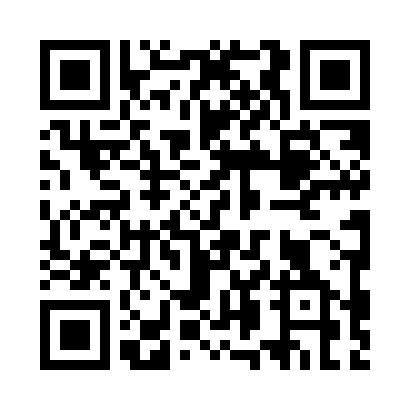 Prayer times for Joao Neiva, BrazilWed 1 May 2024 - Fri 31 May 2024High Latitude Method: NonePrayer Calculation Method: Muslim World LeagueAsar Calculation Method: ShafiPrayer times provided by https://www.salahtimes.comDateDayFajrSunriseDhuhrAsrMaghribIsha1Wed4:425:5711:392:545:196:302Thu4:435:5811:382:545:196:303Fri4:435:5811:382:545:186:294Sat4:435:5811:382:535:186:295Sun4:435:5911:382:535:176:286Mon4:445:5911:382:535:176:287Tue4:445:5911:382:525:166:288Wed4:446:0011:382:525:166:279Thu4:446:0011:382:525:156:2710Fri4:456:0111:382:515:156:2611Sat4:456:0111:382:515:156:2612Sun4:456:0111:382:515:146:2613Mon4:466:0211:382:505:146:2614Tue4:466:0211:382:505:136:2515Wed4:466:0311:382:505:136:2516Thu4:466:0311:382:505:136:2517Fri4:476:0311:382:495:126:2518Sat4:476:0411:382:495:126:2419Sun4:476:0411:382:495:126:2420Mon4:486:0411:382:495:116:2421Tue4:486:0511:382:495:116:2422Wed4:486:0511:382:485:116:2423Thu4:496:0611:382:485:116:2424Fri4:496:0611:382:485:116:2325Sat4:496:0611:382:485:106:2326Sun4:496:0711:392:485:106:2327Mon4:506:0711:392:485:106:2328Tue4:506:0811:392:485:106:2329Wed4:506:0811:392:485:106:2330Thu4:516:0811:392:485:106:2331Fri4:516:0911:392:485:106:23